Village of Amanda, Ohio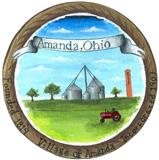 Application for Utility Permit Open Cut Street, Right-Of-Way, ETC.Date____________________Utility Company__________________________              Phone__________________________Utility Supervisor_______________________________________________________________Location of Project______________________________________________________________Purpose of Project_______________________________________________________________Contractor’s Name/Address_______________________________________________________24 Hour Contact Person__________________________________________________________Project Construction Start Date____________________ Completion Date__________________If street is to be closed a traffic control plan must be submitted.___Project security/ construction bond to the Village of Amanda___Notify Amanda Fire Department (740) 969-2629___Notify Sherriff Department (740) 652-7900___ Notify OUPS 1-800-362-2764Traffic Control Deputy required?  Yes____________ No_____________All pavement cuts to be backfilled with CDF, pavement replacement shall meet the Village of Amanda pavement restoration specifications.  Right-of way to be backfilled with 304 aggregate. Traffic warning signals to be placed during construction.  Lights required at night, flags/signs required during daylight.Backfill each day, secure open cuts with safety fence, lights, metal travel plates, etc. all or one when needed. Secure all equipment at eh end of each work day, travel route of hauling dirt, etc. All to be per village permission.For projects incorporating more than one individual residential lot, or for all commercial and /or industrial projects, a maintenance bond or security in the amount of the estimated project cost must be deposited with the village’s Fiscal Officer before any pavement or sidewalk is disturbed.Approval of work in the right-of-way does not include a review of the proposed work.  Plan review must be completed by the village engineer.Village Administrator/Zoning Inspector              Approved By:_________________________________116 E. Main St., Amanda, Ohio(740) 969-4771                                                                                   Date:_______________________________________Application Fee $50.00  -  Check #______________